桃園市政府就業職訓服務處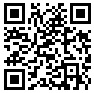 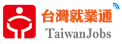 （正）                求職登記表   登記日期：   年    月   日有「＊」的項目請務必填寫  （反）  有「＊」的項目請務必填寫                                                      修訂日期： 113.4 登記編號（本欄由就業服務人員填寫）登記編號（本欄由就業服務人員填寫）登記編號（本欄由就業服務人員填寫）登記編號（本欄由就業服務人員填寫）登記編號（本欄由就業服務人員填寫）登記編號（本欄由就業服務人員填寫）登記編號（本欄由就業服務人員填寫）登記編號（本欄由就業服務人員填寫）登記編號（本欄由就業服務人員填寫）若經公立就業服務機構查核，您已註冊有台灣就業通網站會員，將直接協助您登錄履歷資料；倘若您尚無網站會員身分，您是否願意成為「台灣就業通」網站會員：□願意，帳號　　　　　　　　（請填寫email做為帳號）□不願意將本資料「公開」至「台灣就業通」及「45+就業資源網」網站意願：□同意  □不同意若您同意將資料「公開」至台灣就業通網站及「45+就業資源網」，請務必勾選其中一項聯絡方式(□E-mail□電話□傳真□行動電話，可複選），方便本部審核通過之求才廠商上網查詢並與您聯絡。是否同意公立就服機構運用勞工保險資料瞭解您的就業與失業狀況：□同意  □不同意若經公立就業服務機構查核，您已註冊有台灣就業通網站會員，將直接協助您登錄履歷資料；倘若您尚無網站會員身分，您是否願意成為「台灣就業通」網站會員：□願意，帳號　　　　　　　　（請填寫email做為帳號）□不願意將本資料「公開」至「台灣就業通」及「45+就業資源網」網站意願：□同意  □不同意若您同意將資料「公開」至台灣就業通網站及「45+就業資源網」，請務必勾選其中一項聯絡方式(□E-mail□電話□傳真□行動電話，可複選），方便本部審核通過之求才廠商上網查詢並與您聯絡。是否同意公立就服機構運用勞工保險資料瞭解您的就業與失業狀況：□同意  □不同意若經公立就業服務機構查核，您已註冊有台灣就業通網站會員，將直接協助您登錄履歷資料；倘若您尚無網站會員身分，您是否願意成為「台灣就業通」網站會員：□願意，帳號　　　　　　　　（請填寫email做為帳號）□不願意將本資料「公開」至「台灣就業通」及「45+就業資源網」網站意願：□同意  □不同意若您同意將資料「公開」至台灣就業通網站及「45+就業資源網」，請務必勾選其中一項聯絡方式(□E-mail□電話□傳真□行動電話，可複選），方便本部審核通過之求才廠商上網查詢並與您聯絡。是否同意公立就服機構運用勞工保險資料瞭解您的就業與失業狀況：□同意  □不同意若經公立就業服務機構查核，您已註冊有台灣就業通網站會員，將直接協助您登錄履歷資料；倘若您尚無網站會員身分，您是否願意成為「台灣就業通」網站會員：□願意，帳號　　　　　　　　（請填寫email做為帳號）□不願意將本資料「公開」至「台灣就業通」及「45+就業資源網」網站意願：□同意  □不同意若您同意將資料「公開」至台灣就業通網站及「45+就業資源網」，請務必勾選其中一項聯絡方式(□E-mail□電話□傳真□行動電話，可複選），方便本部審核通過之求才廠商上網查詢並與您聯絡。是否同意公立就服機構運用勞工保險資料瞭解您的就業與失業狀況：□同意  □不同意若經公立就業服務機構查核，您已註冊有台灣就業通網站會員，將直接協助您登錄履歷資料；倘若您尚無網站會員身分，您是否願意成為「台灣就業通」網站會員：□願意，帳號　　　　　　　　（請填寫email做為帳號）□不願意將本資料「公開」至「台灣就業通」及「45+就業資源網」網站意願：□同意  □不同意若您同意將資料「公開」至台灣就業通網站及「45+就業資源網」，請務必勾選其中一項聯絡方式(□E-mail□電話□傳真□行動電話，可複選），方便本部審核通過之求才廠商上網查詢並與您聯絡。是否同意公立就服機構運用勞工保險資料瞭解您的就業與失業狀況：□同意  □不同意若經公立就業服務機構查核，您已註冊有台灣就業通網站會員，將直接協助您登錄履歷資料；倘若您尚無網站會員身分，您是否願意成為「台灣就業通」網站會員：□願意，帳號　　　　　　　　（請填寫email做為帳號）□不願意將本資料「公開」至「台灣就業通」及「45+就業資源網」網站意願：□同意  □不同意若您同意將資料「公開」至台灣就業通網站及「45+就業資源網」，請務必勾選其中一項聯絡方式(□E-mail□電話□傳真□行動電話，可複選），方便本部審核通過之求才廠商上網查詢並與您聯絡。是否同意公立就服機構運用勞工保險資料瞭解您的就業與失業狀況：□同意  □不同意若經公立就業服務機構查核，您已註冊有台灣就業通網站會員，將直接協助您登錄履歷資料；倘若您尚無網站會員身分，您是否願意成為「台灣就業通」網站會員：□願意，帳號　　　　　　　　（請填寫email做為帳號）□不願意將本資料「公開」至「台灣就業通」及「45+就業資源網」網站意願：□同意  □不同意若您同意將資料「公開」至台灣就業通網站及「45+就業資源網」，請務必勾選其中一項聯絡方式(□E-mail□電話□傳真□行動電話，可複選），方便本部審核通過之求才廠商上網查詢並與您聯絡。是否同意公立就服機構運用勞工保險資料瞭解您的就業與失業狀況：□同意  □不同意若經公立就業服務機構查核，您已註冊有台灣就業通網站會員，將直接協助您登錄履歷資料；倘若您尚無網站會員身分，您是否願意成為「台灣就業通」網站會員：□願意，帳號　　　　　　　　（請填寫email做為帳號）□不願意將本資料「公開」至「台灣就業通」及「45+就業資源網」網站意願：□同意  □不同意若您同意將資料「公開」至台灣就業通網站及「45+就業資源網」，請務必勾選其中一項聯絡方式(□E-mail□電話□傳真□行動電話，可複選），方便本部審核通過之求才廠商上網查詢並與您聯絡。是否同意公立就服機構運用勞工保險資料瞭解您的就業與失業狀況：□同意  □不同意若經公立就業服務機構查核，您已註冊有台灣就業通網站會員，將直接協助您登錄履歷資料；倘若您尚無網站會員身分，您是否願意成為「台灣就業通」網站會員：□願意，帳號　　　　　　　　（請填寫email做為帳號）□不願意將本資料「公開」至「台灣就業通」及「45+就業資源網」網站意願：□同意  □不同意若您同意將資料「公開」至台灣就業通網站及「45+就業資源網」，請務必勾選其中一項聯絡方式(□E-mail□電話□傳真□行動電話，可複選），方便本部審核通過之求才廠商上網查詢並與您聯絡。是否同意公立就服機構運用勞工保險資料瞭解您的就業與失業狀況：□同意  □不同意若經公立就業服務機構查核，您已註冊有台灣就業通網站會員，將直接協助您登錄履歷資料；倘若您尚無網站會員身分，您是否願意成為「台灣就業通」網站會員：□願意，帳號　　　　　　　　（請填寫email做為帳號）□不願意將本資料「公開」至「台灣就業通」及「45+就業資源網」網站意願：□同意  □不同意若您同意將資料「公開」至台灣就業通網站及「45+就業資源網」，請務必勾選其中一項聯絡方式(□E-mail□電話□傳真□行動電話，可複選），方便本部審核通過之求才廠商上網查詢並與您聯絡。是否同意公立就服機構運用勞工保險資料瞭解您的就業與失業狀況：□同意  □不同意若經公立就業服務機構查核，您已註冊有台灣就業通網站會員，將直接協助您登錄履歷資料；倘若您尚無網站會員身分，您是否願意成為「台灣就業通」網站會員：□願意，帳號　　　　　　　　（請填寫email做為帳號）□不願意將本資料「公開」至「台灣就業通」及「45+就業資源網」網站意願：□同意  □不同意若您同意將資料「公開」至台灣就業通網站及「45+就業資源網」，請務必勾選其中一項聯絡方式(□E-mail□電話□傳真□行動電話，可複選），方便本部審核通過之求才廠商上網查詢並與您聯絡。是否同意公立就服機構運用勞工保險資料瞭解您的就業與失業狀況：□同意  □不同意若經公立就業服務機構查核，您已註冊有台灣就業通網站會員，將直接協助您登錄履歷資料；倘若您尚無網站會員身分，您是否願意成為「台灣就業通」網站會員：□願意，帳號　　　　　　　　（請填寫email做為帳號）□不願意將本資料「公開」至「台灣就業通」及「45+就業資源網」網站意願：□同意  □不同意若您同意將資料「公開」至台灣就業通網站及「45+就業資源網」，請務必勾選其中一項聯絡方式(□E-mail□電話□傳真□行動電話，可複選），方便本部審核通過之求才廠商上網查詢並與您聯絡。是否同意公立就服機構運用勞工保險資料瞭解您的就業與失業狀況：□同意  □不同意若經公立就業服務機構查核，您已註冊有台灣就業通網站會員，將直接協助您登錄履歷資料；倘若您尚無網站會員身分，您是否願意成為「台灣就業通」網站會員：□願意，帳號　　　　　　　　（請填寫email做為帳號）□不願意將本資料「公開」至「台灣就業通」及「45+就業資源網」網站意願：□同意  □不同意若您同意將資料「公開」至台灣就業通網站及「45+就業資源網」，請務必勾選其中一項聯絡方式(□E-mail□電話□傳真□行動電話，可複選），方便本部審核通過之求才廠商上網查詢並與您聯絡。是否同意公立就服機構運用勞工保險資料瞭解您的就業與失業狀況：□同意  □不同意若經公立就業服務機構查核，您已註冊有台灣就業通網站會員，將直接協助您登錄履歷資料；倘若您尚無網站會員身分，您是否願意成為「台灣就業通」網站會員：□願意，帳號　　　　　　　　（請填寫email做為帳號）□不願意將本資料「公開」至「台灣就業通」及「45+就業資源網」網站意願：□同意  □不同意若您同意將資料「公開」至台灣就業通網站及「45+就業資源網」，請務必勾選其中一項聯絡方式(□E-mail□電話□傳真□行動電話，可複選），方便本部審核通過之求才廠商上網查詢並與您聯絡。是否同意公立就服機構運用勞工保險資料瞭解您的就業與失業狀況：□同意  □不同意若經公立就業服務機構查核，您已註冊有台灣就業通網站會員，將直接協助您登錄履歷資料；倘若您尚無網站會員身分，您是否願意成為「台灣就業通」網站會員：□願意，帳號　　　　　　　　（請填寫email做為帳號）□不願意將本資料「公開」至「台灣就業通」及「45+就業資源網」網站意願：□同意  □不同意若您同意將資料「公開」至台灣就業通網站及「45+就業資源網」，請務必勾選其中一項聯絡方式(□E-mail□電話□傳真□行動電話，可複選），方便本部審核通過之求才廠商上網查詢並與您聯絡。是否同意公立就服機構運用勞工保險資料瞭解您的就業與失業狀況：□同意  □不同意若經公立就業服務機構查核，您已註冊有台灣就業通網站會員，將直接協助您登錄履歷資料；倘若您尚無網站會員身分，您是否願意成為「台灣就業通」網站會員：□願意，帳號　　　　　　　　（請填寫email做為帳號）□不願意將本資料「公開」至「台灣就業通」及「45+就業資源網」網站意願：□同意  □不同意若您同意將資料「公開」至台灣就業通網站及「45+就業資源網」，請務必勾選其中一項聯絡方式(□E-mail□電話□傳真□行動電話，可複選），方便本部審核通過之求才廠商上網查詢並與您聯絡。是否同意公立就服機構運用勞工保險資料瞭解您的就業與失業狀況：□同意  □不同意若經公立就業服務機構查核，您已註冊有台灣就業通網站會員，將直接協助您登錄履歷資料；倘若您尚無網站會員身分，您是否願意成為「台灣就業通」網站會員：□願意，帳號　　　　　　　　（請填寫email做為帳號）□不願意將本資料「公開」至「台灣就業通」及「45+就業資源網」網站意願：□同意  □不同意若您同意將資料「公開」至台灣就業通網站及「45+就業資源網」，請務必勾選其中一項聯絡方式(□E-mail□電話□傳真□行動電話，可複選），方便本部審核通過之求才廠商上網查詢並與您聯絡。是否同意公立就服機構運用勞工保險資料瞭解您的就業與失業狀況：□同意  □不同意若經公立就業服務機構查核，您已註冊有台灣就業通網站會員，將直接協助您登錄履歷資料；倘若您尚無網站會員身分，您是否願意成為「台灣就業通」網站會員：□願意，帳號　　　　　　　　（請填寫email做為帳號）□不願意將本資料「公開」至「台灣就業通」及「45+就業資源網」網站意願：□同意  □不同意若您同意將資料「公開」至台灣就業通網站及「45+就業資源網」，請務必勾選其中一項聯絡方式(□E-mail□電話□傳真□行動電話，可複選），方便本部審核通過之求才廠商上網查詢並與您聯絡。是否同意公立就服機構運用勞工保險資料瞭解您的就業與失業狀況：□同意  □不同意若經公立就業服務機構查核，您已註冊有台灣就業通網站會員，將直接協助您登錄履歷資料；倘若您尚無網站會員身分，您是否願意成為「台灣就業通」網站會員：□願意，帳號　　　　　　　　（請填寫email做為帳號）□不願意將本資料「公開」至「台灣就業通」及「45+就業資源網」網站意願：□同意  □不同意若您同意將資料「公開」至台灣就業通網站及「45+就業資源網」，請務必勾選其中一項聯絡方式(□E-mail□電話□傳真□行動電話，可複選），方便本部審核通過之求才廠商上網查詢並與您聯絡。是否同意公立就服機構運用勞工保險資料瞭解您的就業與失業狀況：□同意  □不同意若經公立就業服務機構查核，您已註冊有台灣就業通網站會員，將直接協助您登錄履歷資料；倘若您尚無網站會員身分，您是否願意成為「台灣就業通」網站會員：□願意，帳號　　　　　　　　（請填寫email做為帳號）□不願意將本資料「公開」至「台灣就業通」及「45+就業資源網」網站意願：□同意  □不同意若您同意將資料「公開」至台灣就業通網站及「45+就業資源網」，請務必勾選其中一項聯絡方式(□E-mail□電話□傳真□行動電話，可複選），方便本部審核通過之求才廠商上網查詢並與您聯絡。是否同意公立就服機構運用勞工保險資料瞭解您的就業與失業狀況：□同意  □不同意基本資料＊身分證統一編號＊出生日期＊出生日期     年    月    日     年    月    日     年    月    日基本資料＊姓      名基本資料＊具就保非自願離職者身分□是  □否□是  □否□是  □否□是  □否＊電子信箱＊電子信箱＊電子信箱＊電子信箱＊電子信箱＊電子信箱□有：□無□有：□無□有：□無□有：□無□有：□無□有：□無□有：□無□有：□無基本資料＊聯絡地址郵遞區號□□□  ________市、縣________鄉、鎮、市、區、    村里     鄰______路（街） ___段____巷____弄____號樓之_____郵遞區號□□□  ________市、縣________鄉、鎮、市、區、    村里     鄰______路（街） ___段____巷____弄____號樓之_____郵遞區號□□□  ________市、縣________鄉、鎮、市、區、    村里     鄰______路（街） ___段____巷____弄____號樓之_____郵遞區號□□□  ________市、縣________鄉、鎮、市、區、    村里     鄰______路（街） ___段____巷____弄____號樓之_____郵遞區號□□□  ________市、縣________鄉、鎮、市、區、    村里     鄰______路（街） ___段____巷____弄____號樓之_____郵遞區號□□□  ________市、縣________鄉、鎮、市、區、    村里     鄰______路（街） ___段____巷____弄____號樓之_____郵遞區號□□□  ________市、縣________鄉、鎮、市、區、    村里     鄰______路（街） ___段____巷____弄____號樓之_____郵遞區號□□□  ________市、縣________鄉、鎮、市、區、    村里     鄰______路（街） ___段____巷____弄____號樓之_____郵遞區號□□□  ________市、縣________鄉、鎮、市、區、    村里     鄰______路（街） ___段____巷____弄____號樓之_____郵遞區號□□□  ________市、縣________鄉、鎮、市、區、    村里     鄰______路（街） ___段____巷____弄____號樓之_____郵遞區號□□□  ________市、縣________鄉、鎮、市、區、    村里     鄰______路（街） ___段____巷____弄____號樓之_____郵遞區號□□□  ________市、縣________鄉、鎮、市、區、    村里     鄰______路（街） ___段____巷____弄____號樓之_____郵遞區號□□□  ________市、縣________鄉、鎮、市、區、    村里     鄰______路（街） ___段____巷____弄____號樓之_____婚姻狀況□已婚    □單身□已婚    □單身□已婚    □單身□已婚    □單身基本資料＊聯絡地址郵遞區號□□□  ________市、縣________鄉、鎮、市、區、    村里     鄰______路（街） ___段____巷____弄____號樓之_____郵遞區號□□□  ________市、縣________鄉、鎮、市、區、    村里     鄰______路（街） ___段____巷____弄____號樓之_____郵遞區號□□□  ________市、縣________鄉、鎮、市、區、    村里     鄰______路（街） ___段____巷____弄____號樓之_____郵遞區號□□□  ________市、縣________鄉、鎮、市、區、    村里     鄰______路（街） ___段____巷____弄____號樓之_____郵遞區號□□□  ________市、縣________鄉、鎮、市、區、    村里     鄰______路（街） ___段____巷____弄____號樓之_____郵遞區號□□□  ________市、縣________鄉、鎮、市、區、    村里     鄰______路（街） ___段____巷____弄____號樓之_____郵遞區號□□□  ________市、縣________鄉、鎮、市、區、    村里     鄰______路（街） ___段____巷____弄____號樓之_____郵遞區號□□□  ________市、縣________鄉、鎮、市、區、    村里     鄰______路（街） ___段____巷____弄____號樓之_____郵遞區號□□□  ________市、縣________鄉、鎮、市、區、    村里     鄰______路（街） ___段____巷____弄____號樓之_____郵遞區號□□□  ________市、縣________鄉、鎮、市、區、    村里     鄰______路（街） ___段____巷____弄____號樓之_____郵遞區號□□□  ________市、縣________鄉、鎮、市、區、    村里     鄰______路（街） ___段____巷____弄____號樓之_____郵遞區號□□□  ________市、縣________鄉、鎮、市、區、    村里     鄰______路（街） ___段____巷____弄____號樓之_____郵遞區號□□□  ________市、縣________鄉、鎮、市、區、    村里     鄰______路（街） ___段____巷____弄____號樓之_____兵役狀況□役畢 □未役 □免役 □待役中 □待退中□役畢 □未役 □免役 □待役中 □待退中□役畢 □未役 □免役 □待役中 □待退中□役畢 □未役 □免役 □待役中 □待退中基本資料＊聯絡地址郵遞區號□□□  ________市、縣________鄉、鎮、市、區、    村里     鄰______路（街） ___段____巷____弄____號樓之_____郵遞區號□□□  ________市、縣________鄉、鎮、市、區、    村里     鄰______路（街） ___段____巷____弄____號樓之_____郵遞區號□□□  ________市、縣________鄉、鎮、市、區、    村里     鄰______路（街） ___段____巷____弄____號樓之_____郵遞區號□□□  ________市、縣________鄉、鎮、市、區、    村里     鄰______路（街） ___段____巷____弄____號樓之_____郵遞區號□□□  ________市、縣________鄉、鎮、市、區、    村里     鄰______路（街） ___段____巷____弄____號樓之_____郵遞區號□□□  ________市、縣________鄉、鎮、市、區、    村里     鄰______路（街） ___段____巷____弄____號樓之_____郵遞區號□□□  ________市、縣________鄉、鎮、市、區、    村里     鄰______路（街） ___段____巷____弄____號樓之_____郵遞區號□□□  ________市、縣________鄉、鎮、市、區、    村里     鄰______路（街） ___段____巷____弄____號樓之_____郵遞區號□□□  ________市、縣________鄉、鎮、市、區、    村里     鄰______路（街） ___段____巷____弄____號樓之_____郵遞區號□□□  ________市、縣________鄉、鎮、市、區、    村里     鄰______路（街） ___段____巷____弄____號樓之_____郵遞區號□□□  ________市、縣________鄉、鎮、市、區、    村里     鄰______路（街） ___段____巷____弄____號樓之_____郵遞區號□□□  ________市、縣________鄉、鎮、市、區、    村里     鄰______路（街） ___段____巷____弄____號樓之_____郵遞區號□□□  ________市、縣________鄉、鎮、市、區、    村里     鄰______路（街） ___段____巷____弄____號樓之_____＊聯絡電話（可擇一）電話：電話：電話：電話：基本資料＊聯絡地址郵遞區號□□□  ________市、縣________鄉、鎮、市、區、    村里     鄰______路（街） ___段____巷____弄____號樓之_____郵遞區號□□□  ________市、縣________鄉、鎮、市、區、    村里     鄰______路（街） ___段____巷____弄____號樓之_____郵遞區號□□□  ________市、縣________鄉、鎮、市、區、    村里     鄰______路（街） ___段____巷____弄____號樓之_____郵遞區號□□□  ________市、縣________鄉、鎮、市、區、    村里     鄰______路（街） ___段____巷____弄____號樓之_____郵遞區號□□□  ________市、縣________鄉、鎮、市、區、    村里     鄰______路（街） ___段____巷____弄____號樓之_____郵遞區號□□□  ________市、縣________鄉、鎮、市、區、    村里     鄰______路（街） ___段____巷____弄____號樓之_____郵遞區號□□□  ________市、縣________鄉、鎮、市、區、    村里     鄰______路（街） ___段____巷____弄____號樓之_____郵遞區號□□□  ________市、縣________鄉、鎮、市、區、    村里     鄰______路（街） ___段____巷____弄____號樓之_____郵遞區號□□□  ________市、縣________鄉、鎮、市、區、    村里     鄰______路（街） ___段____巷____弄____號樓之_____郵遞區號□□□  ________市、縣________鄉、鎮、市、區、    村里     鄰______路（街） ___段____巷____弄____號樓之_____郵遞區號□□□  ________市、縣________鄉、鎮、市、區、    村里     鄰______路（街） ___段____巷____弄____號樓之_____郵遞區號□□□  ________市、縣________鄉、鎮、市、區、    村里     鄰______路（街） ___段____巷____弄____號樓之_____郵遞區號□□□  ________市、縣________鄉、鎮、市、區、    村里     鄰______路（街） ___段____巷____弄____號樓之_____＊聯絡電話（可擇一）行動：行動：行動：行動：基本資料＊聯絡地址郵遞區號□□□  ________市、縣________鄉、鎮、市、區、    村里     鄰______路（街） ___段____巷____弄____號樓之_____郵遞區號□□□  ________市、縣________鄉、鎮、市、區、    村里     鄰______路（街） ___段____巷____弄____號樓之_____郵遞區號□□□  ________市、縣________鄉、鎮、市、區、    村里     鄰______路（街） ___段____巷____弄____號樓之_____郵遞區號□□□  ________市、縣________鄉、鎮、市、區、    村里     鄰______路（街） ___段____巷____弄____號樓之_____郵遞區號□□□  ________市、縣________鄉、鎮、市、區、    村里     鄰______路（街） ___段____巷____弄____號樓之_____郵遞區號□□□  ________市、縣________鄉、鎮、市、區、    村里     鄰______路（街） ___段____巷____弄____號樓之_____郵遞區號□□□  ________市、縣________鄉、鎮、市、區、    村里     鄰______路（街） ___段____巷____弄____號樓之_____郵遞區號□□□  ________市、縣________鄉、鎮、市、區、    村里     鄰______路（街） ___段____巷____弄____號樓之_____郵遞區號□□□  ________市、縣________鄉、鎮、市、區、    村里     鄰______路（街） ___段____巷____弄____號樓之_____郵遞區號□□□  ________市、縣________鄉、鎮、市、區、    村里     鄰______路（街） ___段____巷____弄____號樓之_____郵遞區號□□□  ________市、縣________鄉、鎮、市、區、    村里     鄰______路（街） ___段____巷____弄____號樓之_____郵遞區號□□□  ________市、縣________鄉、鎮、市、區、    村里     鄰______路（街） ___段____巷____弄____號樓之_____郵遞區號□□□  ________市、縣________鄉、鎮、市、區、    村里     鄰______路（街） ___段____巷____弄____號樓之_____＊聯絡電話（可擇一）其他：其他：其他：其他：基本資料＊學歷(至少一筆)□博士□碩士□大學□專科□高職□高中□國中□國小□其他______□博士□碩士□大學□專科□高職□高中□國中□國小□其他______□博士□碩士□大學□專科□高職□高中□國中□國小□其他______□博士□碩士□大學□專科□高職□高中□國中□國小□其他______□博士□碩士□大學□專科□高職□高中□國中□國小□其他______□博士□碩士□大學□專科□高職□高中□國中□國小□其他______□博士□碩士□大學□專科□高職□高中□國中□國小□其他______□博士□碩士□大學□專科□高職□高中□國中□國小□其他______□博士□碩士□大學□專科□高職□高中□國中□國小□其他______□博士□碩士□大學□專科□高職□高中□國中□國小□其他______□博士□碩士□大學□專科□高職□高中□國中□國小□其他______□博士□碩士□大學□專科□高職□高中□國中□國小□其他______□博士□碩士□大學□專科□高職□高中□國中□國小□其他______□博士□碩士□大學□專科□高職□高中□國中□國小□其他______□博士□碩士□大學□專科□高職□高中□國中□國小□其他______□博士□碩士□大學□專科□高職□高中□國中□國小□其他______□博士□碩士□大學□專科□高職□高中□國中□國小□其他______□博士□碩士□大學□專科□高職□高中□國中□國小□其他______基本資料＊學歷(至少一筆)學校名稱學校名稱學校名稱學校名稱學校名稱學校名稱科系所科系所科系所科系所科系所科系所科系所畢(肄)業狀況畢(肄)業狀況畢(肄)業狀況畢(肄)業狀況畢(肄)業年月基本資料＊學歷(至少一筆)□畢業□肄業□在學□畢業□肄業□在學□畢業□肄業□在學□畢業□肄業□在學  年　　月基本資料＊學歷(至少一筆)□畢業□肄業□在學□畢業□肄業□在學□畢業□肄業□在學□畢業□肄業□在學  年　　月基本資料＊關懷服務及通知求職期到期通知：□是(通知方式：□電子信箱 □簡訊)　□否            職缺媒合通知：□是 (以電子信箱通知)　□否註:本通知以email為優先發送方式，若無email則以簡訊通知。求職期到期通知：□是(通知方式：□電子信箱 □簡訊)　□否            職缺媒合通知：□是 (以電子信箱通知)　□否註:本通知以email為優先發送方式，若無email則以簡訊通知。求職期到期通知：□是(通知方式：□電子信箱 □簡訊)　□否            職缺媒合通知：□是 (以電子信箱通知)　□否註:本通知以email為優先發送方式，若無email則以簡訊通知。求職期到期通知：□是(通知方式：□電子信箱 □簡訊)　□否            職缺媒合通知：□是 (以電子信箱通知)　□否註:本通知以email為優先發送方式，若無email則以簡訊通知。求職期到期通知：□是(通知方式：□電子信箱 □簡訊)　□否            職缺媒合通知：□是 (以電子信箱通知)　□否註:本通知以email為優先發送方式，若無email則以簡訊通知。求職期到期通知：□是(通知方式：□電子信箱 □簡訊)　□否            職缺媒合通知：□是 (以電子信箱通知)　□否註:本通知以email為優先發送方式，若無email則以簡訊通知。求職期到期通知：□是(通知方式：□電子信箱 □簡訊)　□否            職缺媒合通知：□是 (以電子信箱通知)　□否註:本通知以email為優先發送方式，若無email則以簡訊通知。求職期到期通知：□是(通知方式：□電子信箱 □簡訊)　□否            職缺媒合通知：□是 (以電子信箱通知)　□否註:本通知以email為優先發送方式，若無email則以簡訊通知。求職期到期通知：□是(通知方式：□電子信箱 □簡訊)　□否            職缺媒合通知：□是 (以電子信箱通知)　□否註:本通知以email為優先發送方式，若無email則以簡訊通知。求職期到期通知：□是(通知方式：□電子信箱 □簡訊)　□否            職缺媒合通知：□是 (以電子信箱通知)　□否註:本通知以email為優先發送方式，若無email則以簡訊通知。求職期到期通知：□是(通知方式：□電子信箱 □簡訊)　□否            職缺媒合通知：□是 (以電子信箱通知)　□否註:本通知以email為優先發送方式，若無email則以簡訊通知。求職期到期通知：□是(通知方式：□電子信箱 □簡訊)　□否            職缺媒合通知：□是 (以電子信箱通知)　□否註:本通知以email為優先發送方式，若無email則以簡訊通知。求職期到期通知：□是(通知方式：□電子信箱 □簡訊)　□否            職缺媒合通知：□是 (以電子信箱通知)　□否註:本通知以email為優先發送方式，若無email則以簡訊通知。求職期到期通知：□是(通知方式：□電子信箱 □簡訊)　□否            職缺媒合通知：□是 (以電子信箱通知)　□否註:本通知以email為優先發送方式，若無email則以簡訊通知。求職期到期通知：□是(通知方式：□電子信箱 □簡訊)　□否            職缺媒合通知：□是 (以電子信箱通知)　□否註:本通知以email為優先發送方式，若無email則以簡訊通知。求職期到期通知：□是(通知方式：□電子信箱 □簡訊)　□否            職缺媒合通知：□是 (以電子信箱通知)　□否註:本通知以email為優先發送方式，若無email則以簡訊通知。求職期到期通知：□是(通知方式：□電子信箱 □簡訊)　□否            職缺媒合通知：□是 (以電子信箱通知)　□否註:本通知以email為優先發送方式，若無email則以簡訊通知。求職期到期通知：□是(通知方式：□電子信箱 □簡訊)　□否            職缺媒合通知：□是 (以電子信箱通知)　□否註:本通知以email為優先發送方式，若無email則以簡訊通知。工作志願＊希望從事工作1.               2.                3.1.               2.                3.1.               2.                3.1.               2.                3.1.               2.                3.1.               2.                3.1.               2.                3.1.               2.                3.1.               2.                3.1.               2.                3.1.               2.                3.1.               2.                3.1.               2.                3.1.               2.                3.1.               2.                3.1.               2.                3.□我要短期打工□我要短期打工工作志願＊希望從事行業1.               2.                3.1.               2.                3.1.               2.                3.1.               2.                3.1.               2.                3.1.               2.                3.1.               2.                3.1.               2.                3.1.               2.                3.1.               2.                3.1.               2.                3.1.               2.                3.1.               2.                3.1.               2.                3.1.               2.                3.1.               2.                3.□我要短期打工□我要短期打工工作志願＊希望工作地點1.               2.                3.1.               2.                3.1.               2.                3.1.               2.                3.1.               2.                3.1.               2.                3.1.               2.                3.1.               2.                3.1.               2.                3.1.               2.                3.1.               2.                3.1.               2.                3.1.               2.                3.1.               2.                3.1.               2.                3.1.               2.                3.□接受公司外派國外□接受公司外派國外工作志願＊可接受工作環境□異常溫度作業□粉塵作業□有毒氣體作業□有機溶劑作業□化學處理□非自動化作業□噪音□切割作業□屬加強輔導產業□照顧(護)服務□建築營造工地□農產品生產□旅館住宿產業□水管業；□不拘□異常溫度作業□粉塵作業□有毒氣體作業□有機溶劑作業□化學處理□非自動化作業□噪音□切割作業□屬加強輔導產業□照顧(護)服務□建築營造工地□農產品生產□旅館住宿產業□水管業；□不拘□異常溫度作業□粉塵作業□有毒氣體作業□有機溶劑作業□化學處理□非自動化作業□噪音□切割作業□屬加強輔導產業□照顧(護)服務□建築營造工地□農產品生產□旅館住宿產業□水管業；□不拘□異常溫度作業□粉塵作業□有毒氣體作業□有機溶劑作業□化學處理□非自動化作業□噪音□切割作業□屬加強輔導產業□照顧(護)服務□建築營造工地□農產品生產□旅館住宿產業□水管業；□不拘□異常溫度作業□粉塵作業□有毒氣體作業□有機溶劑作業□化學處理□非自動化作業□噪音□切割作業□屬加強輔導產業□照顧(護)服務□建築營造工地□農產品生產□旅館住宿產業□水管業；□不拘□異常溫度作業□粉塵作業□有毒氣體作業□有機溶劑作業□化學處理□非自動化作業□噪音□切割作業□屬加強輔導產業□照顧(護)服務□建築營造工地□農產品生產□旅館住宿產業□水管業；□不拘□異常溫度作業□粉塵作業□有毒氣體作業□有機溶劑作業□化學處理□非自動化作業□噪音□切割作業□屬加強輔導產業□照顧(護)服務□建築營造工地□農產品生產□旅館住宿產業□水管業；□不拘□異常溫度作業□粉塵作業□有毒氣體作業□有機溶劑作業□化學處理□非自動化作業□噪音□切割作業□屬加強輔導產業□照顧(護)服務□建築營造工地□農產品生產□旅館住宿產業□水管業；□不拘□異常溫度作業□粉塵作業□有毒氣體作業□有機溶劑作業□化學處理□非自動化作業□噪音□切割作業□屬加強輔導產業□照顧(護)服務□建築營造工地□農產品生產□旅館住宿產業□水管業；□不拘□異常溫度作業□粉塵作業□有毒氣體作業□有機溶劑作業□化學處理□非自動化作業□噪音□切割作業□屬加強輔導產業□照顧(護)服務□建築營造工地□農產品生產□旅館住宿產業□水管業；□不拘□異常溫度作業□粉塵作業□有毒氣體作業□有機溶劑作業□化學處理□非自動化作業□噪音□切割作業□屬加強輔導產業□照顧(護)服務□建築營造工地□農產品生產□旅館住宿產業□水管業；□不拘□異常溫度作業□粉塵作業□有毒氣體作業□有機溶劑作業□化學處理□非自動化作業□噪音□切割作業□屬加強輔導產業□照顧(護)服務□建築營造工地□農產品生產□旅館住宿產業□水管業；□不拘□異常溫度作業□粉塵作業□有毒氣體作業□有機溶劑作業□化學處理□非自動化作業□噪音□切割作業□屬加強輔導產業□照顧(護)服務□建築營造工地□農產品生產□旅館住宿產業□水管業；□不拘□異常溫度作業□粉塵作業□有毒氣體作業□有機溶劑作業□化學處理□非自動化作業□噪音□切割作業□屬加強輔導產業□照顧(護)服務□建築營造工地□農產品生產□旅館住宿產業□水管業；□不拘□異常溫度作業□粉塵作業□有毒氣體作業□有機溶劑作業□化學處理□非自動化作業□噪音□切割作業□屬加強輔導產業□照顧(護)服務□建築營造工地□農產品生產□旅館住宿產業□水管業；□不拘□異常溫度作業□粉塵作業□有毒氣體作業□有機溶劑作業□化學處理□非自動化作業□噪音□切割作業□屬加強輔導產業□照顧(護)服務□建築營造工地□農產品生產□旅館住宿產業□水管業；□不拘□異常溫度作業□粉塵作業□有毒氣體作業□有機溶劑作業□化學處理□非自動化作業□噪音□切割作業□屬加強輔導產業□照顧(護)服務□建築營造工地□農產品生產□旅館住宿產業□水管業；□不拘□異常溫度作業□粉塵作業□有毒氣體作業□有機溶劑作業□化學處理□非自動化作業□噪音□切割作業□屬加強輔導產業□照顧(護)服務□建築營造工地□農產品生產□旅館住宿產業□水管業；□不拘工作志願＊希望待遇□月薪□日薪□時薪，新臺幣____________元    □依公司規定□月薪□日薪□時薪，新臺幣____________元    □依公司規定□月薪□日薪□時薪，新臺幣____________元    □依公司規定□月薪□日薪□時薪，新臺幣____________元    □依公司規定□月薪□日薪□時薪，新臺幣____________元    □依公司規定□月薪□日薪□時薪，新臺幣____________元    □依公司規定□月薪□日薪□時薪，新臺幣____________元    □依公司規定□月薪□日薪□時薪，新臺幣____________元    □依公司規定□月薪□日薪□時薪，新臺幣____________元    □依公司規定□月薪□日薪□時薪，新臺幣____________元    □依公司規定□月薪□日薪□時薪，新臺幣____________元    □依公司規定□月薪□日薪□時薪，新臺幣____________元    □依公司規定□月薪□日薪□時薪，新臺幣____________元    □依公司規定□月薪□日薪□時薪，新臺幣____________元    □依公司規定□月薪□日薪□時薪，新臺幣____________元    □依公司規定□月薪□日薪□時薪，新臺幣____________元    □依公司規定□月薪□日薪□時薪，新臺幣____________元    □依公司規定□月薪□日薪□時薪，新臺幣____________元    □依公司規定工作志願＊希望工作時間（可複選）□日班□中班□夜班□輪班二班制□輪班三班制□四班二輪□不拘□部分工時，自_____時_____分至_____時_____分止□日班□中班□夜班□輪班二班制□輪班三班制□四班二輪□不拘□部分工時，自_____時_____分至_____時_____分止□日班□中班□夜班□輪班二班制□輪班三班制□四班二輪□不拘□部分工時，自_____時_____分至_____時_____分止□日班□中班□夜班□輪班二班制□輪班三班制□四班二輪□不拘□部分工時，自_____時_____分至_____時_____分止□日班□中班□夜班□輪班二班制□輪班三班制□四班二輪□不拘□部分工時，自_____時_____分至_____時_____分止□日班□中班□夜班□輪班二班制□輪班三班制□四班二輪□不拘□部分工時，自_____時_____分至_____時_____分止□日班□中班□夜班□輪班二班制□輪班三班制□四班二輪□不拘□部分工時，自_____時_____分至_____時_____分止□日班□中班□夜班□輪班二班制□輪班三班制□四班二輪□不拘□部分工時，自_____時_____分至_____時_____分止□日班□中班□夜班□輪班二班制□輪班三班制□四班二輪□不拘□部分工時，自_____時_____分至_____時_____分止□日班□中班□夜班□輪班二班制□輪班三班制□四班二輪□不拘□部分工時，自_____時_____分至_____時_____分止□日班□中班□夜班□輪班二班制□輪班三班制□四班二輪□不拘□部分工時，自_____時_____分至_____時_____分止□日班□中班□夜班□輪班二班制□輪班三班制□四班二輪□不拘□部分工時，自_____時_____分至_____時_____分止□日班□中班□夜班□輪班二班制□輪班三班制□四班二輪□不拘□部分工時，自_____時_____分至_____時_____分止□日班□中班□夜班□輪班二班制□輪班三班制□四班二輪□不拘□部分工時，自_____時_____分至_____時_____分止□日班□中班□夜班□輪班二班制□輪班三班制□四班二輪□不拘□部分工時，自_____時_____分至_____時_____分止□日班□中班□夜班□輪班二班制□輪班三班制□四班二輪□不拘□部分工時，自_____時_____分至_____時_____分止□日班□中班□夜班□輪班二班制□輪班三班制□四班二輪□不拘□部分工時，自_____時_____分至_____時_____分止□日班□中班□夜班□輪班二班制□輪班三班制□四班二輪□不拘□部分工時，自_____時_____分至_____時_____分止工作志願＊育兒設(措)施需求□哺(集)乳室　□托兒服務  □無□哺(集)乳室　□托兒服務  □無□哺(集)乳室　□托兒服務  □無□哺(集)乳室　□托兒服務  □無□哺(集)乳室　□托兒服務  □無□哺(集)乳室　□托兒服務  □無□哺(集)乳室　□托兒服務  □無□哺(集)乳室　□托兒服務  □無□哺(集)乳室　□托兒服務  □無□哺(集)乳室　□托兒服務  □無□哺(集)乳室　□托兒服務  □無□哺(集)乳室　□托兒服務  □無□哺(集)乳室　□托兒服務  □無□哺(集)乳室　□托兒服務  □無□哺(集)乳室　□托兒服務  □無□哺(集)乳室　□托兒服務  □無□哺(集)乳室　□托兒服務  □無□哺(集)乳室　□托兒服務  □無訓練職業＊職訓種類(欲參加職類依志願順序填寫)□參加：1.職類：________________班別：_________________        2.職類：________________班別：_________________        3.職類：________________班別：_________________□不參加□參加：1.職類：________________班別：_________________        2.職類：________________班別：_________________        3.職類：________________班別：_________________□不參加□參加：1.職類：________________班別：_________________        2.職類：________________班別：_________________        3.職類：________________班別：_________________□不參加□參加：1.職類：________________班別：_________________        2.職類：________________班別：_________________        3.職類：________________班別：_________________□不參加□參加：1.職類：________________班別：_________________        2.職類：________________班別：_________________        3.職類：________________班別：_________________□不參加□參加：1.職類：________________班別：_________________        2.職類：________________班別：_________________        3.職類：________________班別：_________________□不參加□參加：1.職類：________________班別：_________________        2.職類：________________班別：_________________        3.職類：________________班別：_________________□不參加□參加：1.職類：________________班別：_________________        2.職類：________________班別：_________________        3.職類：________________班別：_________________□不參加□參加：1.職類：________________班別：_________________        2.職類：________________班別：_________________        3.職類：________________班別：_________________□不參加□參加：1.職類：________________班別：_________________        2.職類：________________班別：_________________        3.職類：________________班別：_________________□不參加□參加：1.職類：________________班別：_________________        2.職類：________________班別：_________________        3.職類：________________班別：_________________□不參加□參加：1.職類：________________班別：_________________        2.職類：________________班別：_________________        3.職類：________________班別：_________________□不參加□參加：1.職類：________________班別：_________________        2.職類：________________班別：_________________        3.職類：________________班別：_________________□不參加□參加：1.職類：________________班別：_________________        2.職類：________________班別：_________________        3.職類：________________班別：_________________□不參加□參加：1.職類：________________班別：_________________        2.職類：________________班別：_________________        3.職類：________________班別：_________________□不參加□參加：1.職類：________________班別：_________________        2.職類：________________班別：_________________        3.職類：________________班別：_________________□不參加□參加：1.職類：________________班別：_________________        2.職類：________________班別：_________________        3.職類：________________班別：_________________□不參加□參加：1.職類：________________班別：_________________        2.職類：________________班別：_________________        3.職類：________________班別：_________________□不參加 專長  背景及＊語文能力（可複選）□國語：□稍懂 □普通 □精通 ； □台語：□稍懂 □普通 □精通□客語：□稍懂 □普通 □精通 ； □原住民語：□稍懂 □普通 □精通□英語：□稍懂 □普通 □精通 ； □日語：□稍懂 □普通 □精通□　　：□稍懂 □普通 □精通□國語：□稍懂 □普通 □精通 ； □台語：□稍懂 □普通 □精通□客語：□稍懂 □普通 □精通 ； □原住民語：□稍懂 □普通 □精通□英語：□稍懂 □普通 □精通 ； □日語：□稍懂 □普通 □精通□　　：□稍懂 □普通 □精通□國語：□稍懂 □普通 □精通 ； □台語：□稍懂 □普通 □精通□客語：□稍懂 □普通 □精通 ； □原住民語：□稍懂 □普通 □精通□英語：□稍懂 □普通 □精通 ； □日語：□稍懂 □普通 □精通□　　：□稍懂 □普通 □精通□國語：□稍懂 □普通 □精通 ； □台語：□稍懂 □普通 □精通□客語：□稍懂 □普通 □精通 ； □原住民語：□稍懂 □普通 □精通□英語：□稍懂 □普通 □精通 ； □日語：□稍懂 □普通 □精通□　　：□稍懂 □普通 □精通□國語：□稍懂 □普通 □精通 ； □台語：□稍懂 □普通 □精通□客語：□稍懂 □普通 □精通 ； □原住民語：□稍懂 □普通 □精通□英語：□稍懂 □普通 □精通 ； □日語：□稍懂 □普通 □精通□　　：□稍懂 □普通 □精通□國語：□稍懂 □普通 □精通 ； □台語：□稍懂 □普通 □精通□客語：□稍懂 □普通 □精通 ； □原住民語：□稍懂 □普通 □精通□英語：□稍懂 □普通 □精通 ； □日語：□稍懂 □普通 □精通□　　：□稍懂 □普通 □精通□國語：□稍懂 □普通 □精通 ； □台語：□稍懂 □普通 □精通□客語：□稍懂 □普通 □精通 ； □原住民語：□稍懂 □普通 □精通□英語：□稍懂 □普通 □精通 ； □日語：□稍懂 □普通 □精通□　　：□稍懂 □普通 □精通□國語：□稍懂 □普通 □精通 ； □台語：□稍懂 □普通 □精通□客語：□稍懂 □普通 □精通 ； □原住民語：□稍懂 □普通 □精通□英語：□稍懂 □普通 □精通 ； □日語：□稍懂 □普通 □精通□　　：□稍懂 □普通 □精通□國語：□稍懂 □普通 □精通 ； □台語：□稍懂 □普通 □精通□客語：□稍懂 □普通 □精通 ； □原住民語：□稍懂 □普通 □精通□英語：□稍懂 □普通 □精通 ； □日語：□稍懂 □普通 □精通□　　：□稍懂 □普通 □精通□國語：□稍懂 □普通 □精通 ； □台語：□稍懂 □普通 □精通□客語：□稍懂 □普通 □精通 ； □原住民語：□稍懂 □普通 □精通□英語：□稍懂 □普通 □精通 ； □日語：□稍懂 □普通 □精通□　　：□稍懂 □普通 □精通□國語：□稍懂 □普通 □精通 ； □台語：□稍懂 □普通 □精通□客語：□稍懂 □普通 □精通 ； □原住民語：□稍懂 □普通 □精通□英語：□稍懂 □普通 □精通 ； □日語：□稍懂 □普通 □精通□　　：□稍懂 □普通 □精通□國語：□稍懂 □普通 □精通 ； □台語：□稍懂 □普通 □精通□客語：□稍懂 □普通 □精通 ； □原住民語：□稍懂 □普通 □精通□英語：□稍懂 □普通 □精通 ； □日語：□稍懂 □普通 □精通□　　：□稍懂 □普通 □精通□國語：□稍懂 □普通 □精通 ； □台語：□稍懂 □普通 □精通□客語：□稍懂 □普通 □精通 ； □原住民語：□稍懂 □普通 □精通□英語：□稍懂 □普通 □精通 ； □日語：□稍懂 □普通 □精通□　　：□稍懂 □普通 □精通□國語：□稍懂 □普通 □精通 ； □台語：□稍懂 □普通 □精通□客語：□稍懂 □普通 □精通 ； □原住民語：□稍懂 □普通 □精通□英語：□稍懂 □普通 □精通 ； □日語：□稍懂 □普通 □精通□　　：□稍懂 □普通 □精通□國語：□稍懂 □普通 □精通 ； □台語：□稍懂 □普通 □精通□客語：□稍懂 □普通 □精通 ； □原住民語：□稍懂 □普通 □精通□英語：□稍懂 □普通 □精通 ； □日語：□稍懂 □普通 □精通□　　：□稍懂 □普通 □精通□國語：□稍懂 □普通 □精通 ； □台語：□稍懂 □普通 □精通□客語：□稍懂 □普通 □精通 ； □原住民語：□稍懂 □普通 □精通□英語：□稍懂 □普通 □精通 ； □日語：□稍懂 □普通 □精通□　　：□稍懂 □普通 □精通□國語：□稍懂 □普通 □精通 ； □台語：□稍懂 □普通 □精通□客語：□稍懂 □普通 □精通 ； □原住民語：□稍懂 □普通 □精通□英語：□稍懂 □普通 □精通 ； □日語：□稍懂 □普通 □精通□　　：□稍懂 □普通 □精通□國語：□稍懂 □普通 □精通 ； □台語：□稍懂 □普通 □精通□客語：□稍懂 □普通 □精通 ； □原住民語：□稍懂 □普通 □精通□英語：□稍懂 □普通 □精通 ； □日語：□稍懂 □普通 □精通□　　：□稍懂 □普通 □精通背景及專長＊證照職類
及級別＊證照職類
及級別□有證照　1._______________職類，□甲□乙□丙□單一級　2._______________職類，□甲□乙□丙□單一級　3.其他（請說明）：__________________________□無證照□有證照　1._______________職類，□甲□乙□丙□單一級　2._______________職類，□甲□乙□丙□單一級　3.其他（請說明）：__________________________□無證照□有證照　1._______________職類，□甲□乙□丙□單一級　2._______________職類，□甲□乙□丙□單一級　3.其他（請說明）：__________________________□無證照□有證照　1._______________職類，□甲□乙□丙□單一級　2._______________職類，□甲□乙□丙□單一級　3.其他（請說明）：__________________________□無證照□有證照　1._______________職類，□甲□乙□丙□單一級　2._______________職類，□甲□乙□丙□單一級　3.其他（請說明）：__________________________□無證照□有證照　1._______________職類，□甲□乙□丙□單一級　2._______________職類，□甲□乙□丙□單一級　3.其他（請說明）：__________________________□無證照□有證照　1._______________職類，□甲□乙□丙□單一級　2._______________職類，□甲□乙□丙□單一級　3.其他（請說明）：__________________________□無證照□有證照　1._______________職類，□甲□乙□丙□單一級　2._______________職類，□甲□乙□丙□單一級　3.其他（請說明）：__________________________□無證照□有證照　1._______________職類，□甲□乙□丙□單一級　2._______________職類，□甲□乙□丙□單一級　3.其他（請說明）：__________________________□無證照□有證照　1._______________職類，□甲□乙□丙□單一級　2._______________職類，□甲□乙□丙□單一級　3.其他（請說明）：__________________________□無證照背景及專長＊使用電腦能力（可複選）＊使用電腦能力（可複選）□會使用□基本操作；□文書處理；□網際網路；□網頁編輯；□商業軟體；□程式設計□其他：□不會使用□會使用□基本操作；□文書處理；□網際網路；□網頁編輯；□商業軟體；□程式設計□其他：□不會使用□會使用□基本操作；□文書處理；□網際網路；□網頁編輯；□商業軟體；□程式設計□其他：□不會使用□會使用□基本操作；□文書處理；□網際網路；□網頁編輯；□商業軟體；□程式設計□其他：□不會使用□會使用□基本操作；□文書處理；□網際網路；□網頁編輯；□商業軟體；□程式設計□其他：□不會使用□會使用□基本操作；□文書處理；□網際網路；□網頁編輯；□商業軟體；□程式設計□其他：□不會使用□會使用□基本操作；□文書處理；□網際網路；□網頁編輯；□商業軟體；□程式設計□其他：□不會使用□會使用□基本操作；□文書處理；□網際網路；□網頁編輯；□商業軟體；□程式設計□其他：□不會使用□會使用□基本操作；□文書處理；□網際網路；□網頁編輯；□商業軟體；□程式設計□其他：□不會使用□會使用□基本操作；□文書處理；□網際網路；□網頁編輯；□商業軟體；□程式設計□其他：□不會使用背景及專長＊駕照種類（可複選）＊駕照種類（可複選）□有駕照　□機車：□輕型 □重型 □大型重型；　　　　　□普通汽車：□小型車 □大貨車 □大客車 □聯結車；　　　　　□職業汽車：□小型車 □大貨車 □大客車 □聯結車。□無駕照□有駕照　□機車：□輕型 □重型 □大型重型；　　　　　□普通汽車：□小型車 □大貨車 □大客車 □聯結車；　　　　　□職業汽車：□小型車 □大貨車 □大客車 □聯結車。□無駕照□有駕照　□機車：□輕型 □重型 □大型重型；　　　　　□普通汽車：□小型車 □大貨車 □大客車 □聯結車；　　　　　□職業汽車：□小型車 □大貨車 □大客車 □聯結車。□無駕照□有駕照　□機車：□輕型 □重型 □大型重型；　　　　　□普通汽車：□小型車 □大貨車 □大客車 □聯結車；　　　　　□職業汽車：□小型車 □大貨車 □大客車 □聯結車。□無駕照□有駕照　□機車：□輕型 □重型 □大型重型；　　　　　□普通汽車：□小型車 □大貨車 □大客車 □聯結車；　　　　　□職業汽車：□小型車 □大貨車 □大客車 □聯結車。□無駕照□有駕照　□機車：□輕型 □重型 □大型重型；　　　　　□普通汽車：□小型車 □大貨車 □大客車 □聯結車；　　　　　□職業汽車：□小型車 □大貨車 □大客車 □聯結車。□無駕照□有駕照　□機車：□輕型 □重型 □大型重型；　　　　　□普通汽車：□小型車 □大貨車 □大客車 □聯結車；　　　　　□職業汽車：□小型車 □大貨車 □大客車 □聯結車。□無駕照□有駕照　□機車：□輕型 □重型 □大型重型；　　　　　□普通汽車：□小型車 □大貨車 □大客車 □聯結車；　　　　　□職業汽車：□小型車 □大貨車 □大客車 □聯結車。□無駕照□有駕照　□機車：□輕型 □重型 □大型重型；　　　　　□普通汽車：□小型車 □大貨車 □大客車 □聯結車；　　　　　□職業汽車：□小型車 □大貨車 □大客車 □聯結車。□無駕照□有駕照　□機車：□輕型 □重型 □大型重型；　　　　　□普通汽車：□小型車 □大貨車 □大客車 □聯結車；　　　　　□職業汽車：□小型車 □大貨車 □大客車 □聯結車。□無駕照背景及專長＊其他＊其他1.                     2.                     3.1.                     2.                     3.1.                     2.                     3.1.                     2.                     3.1.                     2.                     3.1.                     2.                     3.1.                     2.                     3.1.                     2.                     3.1.                     2.                     3.1.                     2.                     3.＊前次工作狀況＊目前就業狀態＊目前就業狀態□初次尋職  □待業中□在職(A.□全職□兼職
B.是否為承攬或派遣□是 □否)□初次尋職  □待業中□在職(A.□全職□兼職
B.是否為承攬或派遣□是 □否)□初次尋職  □待業中□在職(A.□全職□兼職
B.是否為承攬或派遣□是 □否)□初次尋職  □待業中□在職(A.□全職□兼職
B.是否為承攬或派遣□是 □否)□初次尋職  □待業中□在職(A.□全職□兼職
B.是否為承攬或派遣□是 □否)＊累計工作經驗＊累計工作經驗＊累計工作經驗□無  □工作年資______年□無  □工作年資______年＊前次工作狀況＊最近一個月是否有找過工作＊最近一個月是否有找過工作□是：找工作中□否：□料理家務 □求學及準備升學 □想工作而未找工作 □已退休□是：找工作中□否：□料理家務 □求學及準備升學 □想工作而未找工作 □已退休□是：找工作中□否：□料理家務 □求學及準備升學 □想工作而未找工作 □已退休□是：找工作中□否：□料理家務 □求學及準備升學 □想工作而未找工作 □已退休□是：找工作中□否：□料理家務 □求學及準備升學 □想工作而未找工作 □已退休□是：找工作中□否：□料理家務 □求學及準備升學 □想工作而未找工作 □已退休□是：找工作中□否：□料理家務 □求學及準備升學 □想工作而未找工作 □已退休□是：找工作中□否：□料理家務 □求學及準備升學 □想工作而未找工作 □已退休□是：找工作中□否：□料理家務 □求學及準備升學 □想工作而未找工作 □已退休□是：找工作中□否：□料理家務 □求學及準備升學 □想工作而未找工作 □已退休＊前次工作狀況初次尋職免填＊工作經歷(至少一筆)公司名稱公司名稱行業名稱工作職稱工作說明工作說明薪資工作期間起訖工作期間起訖工作地點＊前次工作狀況初次尋職免填＊工作經歷(至少一筆)□國內□國外：　　　國＊前次工作狀況初次尋職免填＊工作經歷(至少一筆)□國內□國外：　　　國＊前次工作狀況初次尋職免填＊最近離職日期＊最近離職日期_____年_____月_____日_____年_____月_____日_____年_____月_____日離職前薪資離職前薪資____________元/月____________元/月____________元/月____________元/月＊前次工作狀況＊可上班時間＊可上班時間□隨時    □ ____年____月____日□隨時    □ ____年____月____日□隨時    □ ____年____月____日□隨時    □ ____年____月____日□隨時    □ ____年____月____日□隨時    □ ____年____月____日□隨時    □ ____年____月____日□隨時    □ ____年____月____日□隨時    □ ____年____月____日□隨時    □ ____年____月____日其他（本欄由就服人員填寫）個案區分資料個案區分資料□一般求職者 □職訓結訓學員 □受貿易自由化影響失業勞工 □人口販運被害人□（___年）高中職應屆畢業生 □（___年）大專以上應屆畢業生□連結重點產業計畫青年□連結重點產業計畫青年(特定學門) □獨力負擔家計者 □中高齡者□高齡者□失智症者□具精神疾病診斷(無身障證明者)□身心障礙者（類別：_________，等級：____）□原住民□中低收入戶□低收入戶□長期照顧人力（需證照）□二度就業婦女□退出職場180日婦女 □家庭暴力被害人 □性侵害被害人□跨性別友善需求者□一般更生受保護人□藥癮更生受保護人□非更生受保護藥癮者□15歲以上未滿18歲未就學未就業少年□中途離校學生□外籍配偶(原屬國籍：_______)□大陸地區配偶（□大陸地區□港澳地區）□特殊境遇家庭身分認定者 □農民 □漁民 □遊民 □職業災害勞工□職業災害失能勞工□艱困傳統產業失業勞工 □專案短期工作（如育嬰留職停薪假補充人力）□長期失業者□其他機構轉介案□已退休並領取老年年金或退休金者□已退休尚未領取老年年金或退休金者(兩者只能擇一勾選)□志願役退除役軍人 □榮眷□其他_________□一般求職者 □職訓結訓學員 □受貿易自由化影響失業勞工 □人口販運被害人□（___年）高中職應屆畢業生 □（___年）大專以上應屆畢業生□連結重點產業計畫青年□連結重點產業計畫青年(特定學門) □獨力負擔家計者 □中高齡者□高齡者□失智症者□具精神疾病診斷(無身障證明者)□身心障礙者（類別：_________，等級：____）□原住民□中低收入戶□低收入戶□長期照顧人力（需證照）□二度就業婦女□退出職場180日婦女 □家庭暴力被害人 □性侵害被害人□跨性別友善需求者□一般更生受保護人□藥癮更生受保護人□非更生受保護藥癮者□15歲以上未滿18歲未就學未就業少年□中途離校學生□外籍配偶(原屬國籍：_______)□大陸地區配偶（□大陸地區□港澳地區）□特殊境遇家庭身分認定者 □農民 □漁民 □遊民 □職業災害勞工□職業災害失能勞工□艱困傳統產業失業勞工 □專案短期工作（如育嬰留職停薪假補充人力）□長期失業者□其他機構轉介案□已退休並領取老年年金或退休金者□已退休尚未領取老年年金或退休金者(兩者只能擇一勾選)□志願役退除役軍人 □榮眷□其他_________□一般求職者 □職訓結訓學員 □受貿易自由化影響失業勞工 □人口販運被害人□（___年）高中職應屆畢業生 □（___年）大專以上應屆畢業生□連結重點產業計畫青年□連結重點產業計畫青年(特定學門) □獨力負擔家計者 □中高齡者□高齡者□失智症者□具精神疾病診斷(無身障證明者)□身心障礙者（類別：_________，等級：____）□原住民□中低收入戶□低收入戶□長期照顧人力（需證照）□二度就業婦女□退出職場180日婦女 □家庭暴力被害人 □性侵害被害人□跨性別友善需求者□一般更生受保護人□藥癮更生受保護人□非更生受保護藥癮者□15歲以上未滿18歲未就學未就業少年□中途離校學生□外籍配偶(原屬國籍：_______)□大陸地區配偶（□大陸地區□港澳地區）□特殊境遇家庭身分認定者 □農民 □漁民 □遊民 □職業災害勞工□職業災害失能勞工□艱困傳統產業失業勞工 □專案短期工作（如育嬰留職停薪假補充人力）□長期失業者□其他機構轉介案□已退休並領取老年年金或退休金者□已退休尚未領取老年年金或退休金者(兩者只能擇一勾選)□志願役退除役軍人 □榮眷□其他_________□一般求職者 □職訓結訓學員 □受貿易自由化影響失業勞工 □人口販運被害人□（___年）高中職應屆畢業生 □（___年）大專以上應屆畢業生□連結重點產業計畫青年□連結重點產業計畫青年(特定學門) □獨力負擔家計者 □中高齡者□高齡者□失智症者□具精神疾病診斷(無身障證明者)□身心障礙者（類別：_________，等級：____）□原住民□中低收入戶□低收入戶□長期照顧人力（需證照）□二度就業婦女□退出職場180日婦女 □家庭暴力被害人 □性侵害被害人□跨性別友善需求者□一般更生受保護人□藥癮更生受保護人□非更生受保護藥癮者□15歲以上未滿18歲未就學未就業少年□中途離校學生□外籍配偶(原屬國籍：_______)□大陸地區配偶（□大陸地區□港澳地區）□特殊境遇家庭身分認定者 □農民 □漁民 □遊民 □職業災害勞工□職業災害失能勞工□艱困傳統產業失業勞工 □專案短期工作（如育嬰留職停薪假補充人力）□長期失業者□其他機構轉介案□已退休並領取老年年金或退休金者□已退休尚未領取老年年金或退休金者(兩者只能擇一勾選)□志願役退除役軍人 □榮眷□其他_________□一般求職者 □職訓結訓學員 □受貿易自由化影響失業勞工 □人口販運被害人□（___年）高中職應屆畢業生 □（___年）大專以上應屆畢業生□連結重點產業計畫青年□連結重點產業計畫青年(特定學門) □獨力負擔家計者 □中高齡者□高齡者□失智症者□具精神疾病診斷(無身障證明者)□身心障礙者（類別：_________，等級：____）□原住民□中低收入戶□低收入戶□長期照顧人力（需證照）□二度就業婦女□退出職場180日婦女 □家庭暴力被害人 □性侵害被害人□跨性別友善需求者□一般更生受保護人□藥癮更生受保護人□非更生受保護藥癮者□15歲以上未滿18歲未就學未就業少年□中途離校學生□外籍配偶(原屬國籍：_______)□大陸地區配偶（□大陸地區□港澳地區）□特殊境遇家庭身分認定者 □農民 □漁民 □遊民 □職業災害勞工□職業災害失能勞工□艱困傳統產業失業勞工 □專案短期工作（如育嬰留職停薪假補充人力）□長期失業者□其他機構轉介案□已退休並領取老年年金或退休金者□已退休尚未領取老年年金或退休金者(兩者只能擇一勾選)□志願役退除役軍人 □榮眷□其他_________□一般求職者 □職訓結訓學員 □受貿易自由化影響失業勞工 □人口販運被害人□（___年）高中職應屆畢業生 □（___年）大專以上應屆畢業生□連結重點產業計畫青年□連結重點產業計畫青年(特定學門) □獨力負擔家計者 □中高齡者□高齡者□失智症者□具精神疾病診斷(無身障證明者)□身心障礙者（類別：_________，等級：____）□原住民□中低收入戶□低收入戶□長期照顧人力（需證照）□二度就業婦女□退出職場180日婦女 □家庭暴力被害人 □性侵害被害人□跨性別友善需求者□一般更生受保護人□藥癮更生受保護人□非更生受保護藥癮者□15歲以上未滿18歲未就學未就業少年□中途離校學生□外籍配偶(原屬國籍：_______)□大陸地區配偶（□大陸地區□港澳地區）□特殊境遇家庭身分認定者 □農民 □漁民 □遊民 □職業災害勞工□職業災害失能勞工□艱困傳統產業失業勞工 □專案短期工作（如育嬰留職停薪假補充人力）□長期失業者□其他機構轉介案□已退休並領取老年年金或退休金者□已退休尚未領取老年年金或退休金者(兩者只能擇一勾選)□志願役退除役軍人 □榮眷□其他_________□一般求職者 □職訓結訓學員 □受貿易自由化影響失業勞工 □人口販運被害人□（___年）高中職應屆畢業生 □（___年）大專以上應屆畢業生□連結重點產業計畫青年□連結重點產業計畫青年(特定學門) □獨力負擔家計者 □中高齡者□高齡者□失智症者□具精神疾病診斷(無身障證明者)□身心障礙者（類別：_________，等級：____）□原住民□中低收入戶□低收入戶□長期照顧人力（需證照）□二度就業婦女□退出職場180日婦女 □家庭暴力被害人 □性侵害被害人□跨性別友善需求者□一般更生受保護人□藥癮更生受保護人□非更生受保護藥癮者□15歲以上未滿18歲未就學未就業少年□中途離校學生□外籍配偶(原屬國籍：_______)□大陸地區配偶（□大陸地區□港澳地區）□特殊境遇家庭身分認定者 □農民 □漁民 □遊民 □職業災害勞工□職業災害失能勞工□艱困傳統產業失業勞工 □專案短期工作（如育嬰留職停薪假補充人力）□長期失業者□其他機構轉介案□已退休並領取老年年金或退休金者□已退休尚未領取老年年金或退休金者(兩者只能擇一勾選)□志願役退除役軍人 □榮眷□其他_________□一般求職者 □職訓結訓學員 □受貿易自由化影響失業勞工 □人口販運被害人□（___年）高中職應屆畢業生 □（___年）大專以上應屆畢業生□連結重點產業計畫青年□連結重點產業計畫青年(特定學門) □獨力負擔家計者 □中高齡者□高齡者□失智症者□具精神疾病診斷(無身障證明者)□身心障礙者（類別：_________，等級：____）□原住民□中低收入戶□低收入戶□長期照顧人力（需證照）□二度就業婦女□退出職場180日婦女 □家庭暴力被害人 □性侵害被害人□跨性別友善需求者□一般更生受保護人□藥癮更生受保護人□非更生受保護藥癮者□15歲以上未滿18歲未就學未就業少年□中途離校學生□外籍配偶(原屬國籍：_______)□大陸地區配偶（□大陸地區□港澳地區）□特殊境遇家庭身分認定者 □農民 □漁民 □遊民 □職業災害勞工□職業災害失能勞工□艱困傳統產業失業勞工 □專案短期工作（如育嬰留職停薪假補充人力）□長期失業者□其他機構轉介案□已退休並領取老年年金或退休金者□已退休尚未領取老年年金或退休金者(兩者只能擇一勾選)□志願役退除役軍人 □榮眷□其他_________□一般求職者 □職訓結訓學員 □受貿易自由化影響失業勞工 □人口販運被害人□（___年）高中職應屆畢業生 □（___年）大專以上應屆畢業生□連結重點產業計畫青年□連結重點產業計畫青年(特定學門) □獨力負擔家計者 □中高齡者□高齡者□失智症者□具精神疾病診斷(無身障證明者)□身心障礙者（類別：_________，等級：____）□原住民□中低收入戶□低收入戶□長期照顧人力（需證照）□二度就業婦女□退出職場180日婦女 □家庭暴力被害人 □性侵害被害人□跨性別友善需求者□一般更生受保護人□藥癮更生受保護人□非更生受保護藥癮者□15歲以上未滿18歲未就學未就業少年□中途離校學生□外籍配偶(原屬國籍：_______)□大陸地區配偶（□大陸地區□港澳地區）□特殊境遇家庭身分認定者 □農民 □漁民 □遊民 □職業災害勞工□職業災害失能勞工□艱困傳統產業失業勞工 □專案短期工作（如育嬰留職停薪假補充人力）□長期失業者□其他機構轉介案□已退休並領取老年年金或退休金者□已退休尚未領取老年年金或退休金者(兩者只能擇一勾選)□志願役退除役軍人 □榮眷□其他_________□一般求職者 □職訓結訓學員 □受貿易自由化影響失業勞工 □人口販運被害人□（___年）高中職應屆畢業生 □（___年）大專以上應屆畢業生□連結重點產業計畫青年□連結重點產業計畫青年(特定學門) □獨力負擔家計者 □中高齡者□高齡者□失智症者□具精神疾病診斷(無身障證明者)□身心障礙者（類別：_________，等級：____）□原住民□中低收入戶□低收入戶□長期照顧人力（需證照）□二度就業婦女□退出職場180日婦女 □家庭暴力被害人 □性侵害被害人□跨性別友善需求者□一般更生受保護人□藥癮更生受保護人□非更生受保護藥癮者□15歲以上未滿18歲未就學未就業少年□中途離校學生□外籍配偶(原屬國籍：_______)□大陸地區配偶（□大陸地區□港澳地區）□特殊境遇家庭身分認定者 □農民 □漁民 □遊民 □職業災害勞工□職業災害失能勞工□艱困傳統產業失業勞工 □專案短期工作（如育嬰留職停薪假補充人力）□長期失業者□其他機構轉介案□已退休並領取老年年金或退休金者□已退休尚未領取老年年金或退休金者(兩者只能擇一勾選)□志願役退除役軍人 □榮眷□其他_________備註本資料提供予公立就業服務機關(構)運用，以從事就業服務及職業訓練服務。資料「同意公開」於台灣就業通網站及「45+就業資源網」，係指經該網站核可之求才廠商將可經由會員方式登入後，於網站上查詢到求職者全名、性別、年齡、學歷、專長（包括證照職類及等級）、勾選之聯絡方式、希望待遇、登記日期、個案區分…等履歷表相關資料；其他未以會員方式登入之求才廠商（包含本網站會員與非會員）及個人，僅能由首頁查詢功能獲得姓氏稱謂、性別、學歷等簡歷資訊，而無法查詢到其他個人隱私部分之資料。已詳細閱讀並了解公立就業服務機關(構)隱私權政策。依勞動基準法第44、45、46條規定，15歲以上本國國民(或未滿15歲但已國民中學畢業者)，未滿18歲者應取得法定代理人同意書；故為保障未滿18歲求職者權益，接受公立就業服務機構提供求職登記與就業服務，應提供法定代理人或監護人之同意文件。請詳細填寫以上表格，並確認所提供之資料均屬實。簽名：　　　　　　　　　　本資料提供予公立就業服務機關(構)運用，以從事就業服務及職業訓練服務。資料「同意公開」於台灣就業通網站及「45+就業資源網」，係指經該網站核可之求才廠商將可經由會員方式登入後，於網站上查詢到求職者全名、性別、年齡、學歷、專長（包括證照職類及等級）、勾選之聯絡方式、希望待遇、登記日期、個案區分…等履歷表相關資料；其他未以會員方式登入之求才廠商（包含本網站會員與非會員）及個人，僅能由首頁查詢功能獲得姓氏稱謂、性別、學歷等簡歷資訊，而無法查詢到其他個人隱私部分之資料。已詳細閱讀並了解公立就業服務機關(構)隱私權政策。依勞動基準法第44、45、46條規定，15歲以上本國國民(或未滿15歲但已國民中學畢業者)，未滿18歲者應取得法定代理人同意書；故為保障未滿18歲求職者權益，接受公立就業服務機構提供求職登記與就業服務，應提供法定代理人或監護人之同意文件。請詳細填寫以上表格，並確認所提供之資料均屬實。簽名：　　　　　　　　　　本資料提供予公立就業服務機關(構)運用，以從事就業服務及職業訓練服務。資料「同意公開」於台灣就業通網站及「45+就業資源網」，係指經該網站核可之求才廠商將可經由會員方式登入後，於網站上查詢到求職者全名、性別、年齡、學歷、專長（包括證照職類及等級）、勾選之聯絡方式、希望待遇、登記日期、個案區分…等履歷表相關資料；其他未以會員方式登入之求才廠商（包含本網站會員與非會員）及個人，僅能由首頁查詢功能獲得姓氏稱謂、性別、學歷等簡歷資訊，而無法查詢到其他個人隱私部分之資料。已詳細閱讀並了解公立就業服務機關(構)隱私權政策。依勞動基準法第44、45、46條規定，15歲以上本國國民(或未滿15歲但已國民中學畢業者)，未滿18歲者應取得法定代理人同意書；故為保障未滿18歲求職者權益，接受公立就業服務機構提供求職登記與就業服務，應提供法定代理人或監護人之同意文件。請詳細填寫以上表格，並確認所提供之資料均屬實。簽名：　　　　　　　　　　本資料提供予公立就業服務機關(構)運用，以從事就業服務及職業訓練服務。資料「同意公開」於台灣就業通網站及「45+就業資源網」，係指經該網站核可之求才廠商將可經由會員方式登入後，於網站上查詢到求職者全名、性別、年齡、學歷、專長（包括證照職類及等級）、勾選之聯絡方式、希望待遇、登記日期、個案區分…等履歷表相關資料；其他未以會員方式登入之求才廠商（包含本網站會員與非會員）及個人，僅能由首頁查詢功能獲得姓氏稱謂、性別、學歷等簡歷資訊，而無法查詢到其他個人隱私部分之資料。已詳細閱讀並了解公立就業服務機關(構)隱私權政策。依勞動基準法第44、45、46條規定，15歲以上本國國民(或未滿15歲但已國民中學畢業者)，未滿18歲者應取得法定代理人同意書；故為保障未滿18歲求職者權益，接受公立就業服務機構提供求職登記與就業服務，應提供法定代理人或監護人之同意文件。請詳細填寫以上表格，並確認所提供之資料均屬實。簽名：　　　　　　　　　　本資料提供予公立就業服務機關(構)運用，以從事就業服務及職業訓練服務。資料「同意公開」於台灣就業通網站及「45+就業資源網」，係指經該網站核可之求才廠商將可經由會員方式登入後，於網站上查詢到求職者全名、性別、年齡、學歷、專長（包括證照職類及等級）、勾選之聯絡方式、希望待遇、登記日期、個案區分…等履歷表相關資料；其他未以會員方式登入之求才廠商（包含本網站會員與非會員）及個人，僅能由首頁查詢功能獲得姓氏稱謂、性別、學歷等簡歷資訊，而無法查詢到其他個人隱私部分之資料。已詳細閱讀並了解公立就業服務機關(構)隱私權政策。依勞動基準法第44、45、46條規定，15歲以上本國國民(或未滿15歲但已國民中學畢業者)，未滿18歲者應取得法定代理人同意書；故為保障未滿18歲求職者權益，接受公立就業服務機構提供求職登記與就業服務，應提供法定代理人或監護人之同意文件。請詳細填寫以上表格，並確認所提供之資料均屬實。簽名：　　　　　　　　　　本資料提供予公立就業服務機關(構)運用，以從事就業服務及職業訓練服務。資料「同意公開」於台灣就業通網站及「45+就業資源網」，係指經該網站核可之求才廠商將可經由會員方式登入後，於網站上查詢到求職者全名、性別、年齡、學歷、專長（包括證照職類及等級）、勾選之聯絡方式、希望待遇、登記日期、個案區分…等履歷表相關資料；其他未以會員方式登入之求才廠商（包含本網站會員與非會員）及個人，僅能由首頁查詢功能獲得姓氏稱謂、性別、學歷等簡歷資訊，而無法查詢到其他個人隱私部分之資料。已詳細閱讀並了解公立就業服務機關(構)隱私權政策。依勞動基準法第44、45、46條規定，15歲以上本國國民(或未滿15歲但已國民中學畢業者)，未滿18歲者應取得法定代理人同意書；故為保障未滿18歲求職者權益，接受公立就業服務機構提供求職登記與就業服務，應提供法定代理人或監護人之同意文件。請詳細填寫以上表格，並確認所提供之資料均屬實。簽名：　　　　　　　　　　本資料提供予公立就業服務機關(構)運用，以從事就業服務及職業訓練服務。資料「同意公開」於台灣就業通網站及「45+就業資源網」，係指經該網站核可之求才廠商將可經由會員方式登入後，於網站上查詢到求職者全名、性別、年齡、學歷、專長（包括證照職類及等級）、勾選之聯絡方式、希望待遇、登記日期、個案區分…等履歷表相關資料；其他未以會員方式登入之求才廠商（包含本網站會員與非會員）及個人，僅能由首頁查詢功能獲得姓氏稱謂、性別、學歷等簡歷資訊，而無法查詢到其他個人隱私部分之資料。已詳細閱讀並了解公立就業服務機關(構)隱私權政策。依勞動基準法第44、45、46條規定，15歲以上本國國民(或未滿15歲但已國民中學畢業者)，未滿18歲者應取得法定代理人同意書；故為保障未滿18歲求職者權益，接受公立就業服務機構提供求職登記與就業服務，應提供法定代理人或監護人之同意文件。請詳細填寫以上表格，並確認所提供之資料均屬實。簽名：　　　　　　　　　　本資料提供予公立就業服務機關(構)運用，以從事就業服務及職業訓練服務。資料「同意公開」於台灣就業通網站及「45+就業資源網」，係指經該網站核可之求才廠商將可經由會員方式登入後，於網站上查詢到求職者全名、性別、年齡、學歷、專長（包括證照職類及等級）、勾選之聯絡方式、希望待遇、登記日期、個案區分…等履歷表相關資料；其他未以會員方式登入之求才廠商（包含本網站會員與非會員）及個人，僅能由首頁查詢功能獲得姓氏稱謂、性別、學歷等簡歷資訊，而無法查詢到其他個人隱私部分之資料。已詳細閱讀並了解公立就業服務機關(構)隱私權政策。依勞動基準法第44、45、46條規定，15歲以上本國國民(或未滿15歲但已國民中學畢業者)，未滿18歲者應取得法定代理人同意書；故為保障未滿18歲求職者權益，接受公立就業服務機構提供求職登記與就業服務，應提供法定代理人或監護人之同意文件。請詳細填寫以上表格，並確認所提供之資料均屬實。簽名：　　　　　　　　　　本資料提供予公立就業服務機關(構)運用，以從事就業服務及職業訓練服務。資料「同意公開」於台灣就業通網站及「45+就業資源網」，係指經該網站核可之求才廠商將可經由會員方式登入後，於網站上查詢到求職者全名、性別、年齡、學歷、專長（包括證照職類及等級）、勾選之聯絡方式、希望待遇、登記日期、個案區分…等履歷表相關資料；其他未以會員方式登入之求才廠商（包含本網站會員與非會員）及個人，僅能由首頁查詢功能獲得姓氏稱謂、性別、學歷等簡歷資訊，而無法查詢到其他個人隱私部分之資料。已詳細閱讀並了解公立就業服務機關(構)隱私權政策。依勞動基準法第44、45、46條規定，15歲以上本國國民(或未滿15歲但已國民中學畢業者)，未滿18歲者應取得法定代理人同意書；故為保障未滿18歲求職者權益，接受公立就業服務機構提供求職登記與就業服務，應提供法定代理人或監護人之同意文件。請詳細填寫以上表格，並確認所提供之資料均屬實。簽名：　　　　　　　　　　本資料提供予公立就業服務機關(構)運用，以從事就業服務及職業訓練服務。資料「同意公開」於台灣就業通網站及「45+就業資源網」，係指經該網站核可之求才廠商將可經由會員方式登入後，於網站上查詢到求職者全名、性別、年齡、學歷、專長（包括證照職類及等級）、勾選之聯絡方式、希望待遇、登記日期、個案區分…等履歷表相關資料；其他未以會員方式登入之求才廠商（包含本網站會員與非會員）及個人，僅能由首頁查詢功能獲得姓氏稱謂、性別、學歷等簡歷資訊，而無法查詢到其他個人隱私部分之資料。已詳細閱讀並了解公立就業服務機關(構)隱私權政策。依勞動基準法第44、45、46條規定，15歲以上本國國民(或未滿15歲但已國民中學畢業者)，未滿18歲者應取得法定代理人同意書；故為保障未滿18歲求職者權益，接受公立就業服務機構提供求職登記與就業服務，應提供法定代理人或監護人之同意文件。請詳細填寫以上表格，並確認所提供之資料均屬實。簽名：　　　　　　　　　　本資料提供予公立就業服務機關(構)運用，以從事就業服務及職業訓練服務。資料「同意公開」於台灣就業通網站及「45+就業資源網」，係指經該網站核可之求才廠商將可經由會員方式登入後，於網站上查詢到求職者全名、性別、年齡、學歷、專長（包括證照職類及等級）、勾選之聯絡方式、希望待遇、登記日期、個案區分…等履歷表相關資料；其他未以會員方式登入之求才廠商（包含本網站會員與非會員）及個人，僅能由首頁查詢功能獲得姓氏稱謂、性別、學歷等簡歷資訊，而無法查詢到其他個人隱私部分之資料。已詳細閱讀並了解公立就業服務機關(構)隱私權政策。依勞動基準法第44、45、46條規定，15歲以上本國國民(或未滿15歲但已國民中學畢業者)，未滿18歲者應取得法定代理人同意書；故為保障未滿18歲求職者權益，接受公立就業服務機構提供求職登記與就業服務，應提供法定代理人或監護人之同意文件。請詳細填寫以上表格，並確認所提供之資料均屬實。簽名：　　　　　　　　　　本資料提供予公立就業服務機關(構)運用，以從事就業服務及職業訓練服務。資料「同意公開」於台灣就業通網站及「45+就業資源網」，係指經該網站核可之求才廠商將可經由會員方式登入後，於網站上查詢到求職者全名、性別、年齡、學歷、專長（包括證照職類及等級）、勾選之聯絡方式、希望待遇、登記日期、個案區分…等履歷表相關資料；其他未以會員方式登入之求才廠商（包含本網站會員與非會員）及個人，僅能由首頁查詢功能獲得姓氏稱謂、性別、學歷等簡歷資訊，而無法查詢到其他個人隱私部分之資料。已詳細閱讀並了解公立就業服務機關(構)隱私權政策。依勞動基準法第44、45、46條規定，15歲以上本國國民(或未滿15歲但已國民中學畢業者)，未滿18歲者應取得法定代理人同意書；故為保障未滿18歲求職者權益，接受公立就業服務機構提供求職登記與就業服務，應提供法定代理人或監護人之同意文件。請詳細填寫以上表格，並確認所提供之資料均屬實。簽名：　　　　　　　　　　本資料提供予公立就業服務機關(構)運用，以從事就業服務及職業訓練服務。資料「同意公開」於台灣就業通網站及「45+就業資源網」，係指經該網站核可之求才廠商將可經由會員方式登入後，於網站上查詢到求職者全名、性別、年齡、學歷、專長（包括證照職類及等級）、勾選之聯絡方式、希望待遇、登記日期、個案區分…等履歷表相關資料；其他未以會員方式登入之求才廠商（包含本網站會員與非會員）及個人，僅能由首頁查詢功能獲得姓氏稱謂、性別、學歷等簡歷資訊，而無法查詢到其他個人隱私部分之資料。已詳細閱讀並了解公立就業服務機關(構)隱私權政策。依勞動基準法第44、45、46條規定，15歲以上本國國民(或未滿15歲但已國民中學畢業者)，未滿18歲者應取得法定代理人同意書；故為保障未滿18歲求職者權益，接受公立就業服務機構提供求職登記與就業服務，應提供法定代理人或監護人之同意文件。請詳細填寫以上表格，並確認所提供之資料均屬實。簽名：　　　　　　　　　　